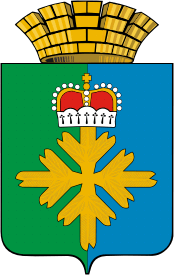                  ДУМА ГОРОДСКОГО ОКРУГА ПЕЛЫМШЕСТОЙ СОЗЫВ                     ТРИДЦАТЬ ПЯТОЕ ЗАСЕДАНИЕ                                            РЕШЕНИЕот 30.04.2020 г. № 16/35п. Пелым Руководствуясь Приказом Министерства строительства и жилищно-коммунального хозяйства РФ от 13.04.2017 № 711/пр «Об утверждении методических рекомендаций для подготовки правил благоустройства территорий поселений, городских округов, внутригородских районов», Постановлением Главного государственного врача РФ  от 05.12.2019  № 20 «Об утверждении санитарно-эпидемиологических правил и норм СанПин 2.1.7.3550 «Сантарно-эпидемиологичнские требования к содержанию территория муниципальных образований»,  Уставом городского  округа Пелым, Дума городского округа ПелымРЕШИЛА:1. Внести изменения и дополнения в Правила благоустройства, обеспечения чистоты и порядка на территории городского округа Пелым, утвержденные решением Думы городского округа Пелым от 25.04.2019 № 18/26 следующие изменения:1) статью 2 дополнить пунктами 66-86 следующего содержания: «66. Арендаторы земельных участков - лица, владеющие и пользующиеся земельными участками по договору аренды, договору субаренды.67. Бункер- мусоросборник, предназначенный для складирования крупногабаритных отходов.68. Вывеска - конструкция в объемном или плоском исполнении, расположенная, как правило, на фасаде здания, рядом с входом, которая информирует об организации или предприятии, находящемся внутри здания, содержащая сведения, распространение которых по форме и содержанию является для юридического лица обязательным на основании закона или обычая делового оборота.69. Дорога - обустроенная или приспособленная и используемая для движения транспортных средств полоса земли либо поверхность искусственного сооружения (включает в себя одну или несколько проезжих частей, тротуары, обочины и разделительные полосы при их наличии).70. Земляные работы - работы, связанные с нарушением элементов внешнего благоустройства и естественного ландшафта территории городского округа.71. Земли общего пользования - земельные участки, занятые площадями, улицами, проездами, автомобильными дорогами, набережными, скверами, бульварами, водными объектами, пляжами и другими объектами, которыми беспрепятственно пользуется неограниченный круг лиц (могут включаться в состав различных территориальных зон и не подлежат приватизации).72. Контейнер - стандартная емкость для сбора твердых коммунальных отходов.73. Контейнерная площадка - оборудованное место для установки емкостей для сбора твердых коммунальных отходов.74. Накопление отходов – складирование отходов на срок не более чем одиннадцать месяцев в целях их дальнейших обработки, утилизации, обезвреживания, размещения.75. Места погребения - отведенные в соответствии с этическими, санитарными и экологическими требованиями участки земли с сооружаемыми на них кладбищами для захоронения тел (останков) умерших, стенами скорби для захоронения урн с прахом умерших, а также иными зданиями и сооружениями, предназначенными для осуществления погребения умерших.76. Наружная реклама - это реклама, распространяемая с использованием щитов, стендов, строительных сеток, перетяжек, электронных табло, проекционного и иного предназначенного для проекции рекламы на любые поверхности оборудования, воздушных шаров, аэростатов и иных технических средств стабильного территориального размещения (далее по тексту - рекламных конструкций), монтируемых и располагаемых на внешних стенах, крышах и иных конструктивных элементах зданий, строений, сооружений или вне них, а также остановочных пунктов движения общественного транспорта.77. Остановочный пункт - место остановки транспортных средств по маршруту регулярных перевозок, оборудованное для посадки, высадки пассажиров и ожидания транспортных средств.78.  Палисадник - расположенный перед фасадом здания, дома с характерными насаждениями: цветочными, кустарниковыми, плодово-ягодными насаждениями, деревьями.79. Парковка (парковочное место) - специально обозначенное и при необходимости обустроенное и оборудованное место, являющееся, в том числе частью автомобильной дороги и (или) примыкающее к проезжей части и (или) тротуару, обочине, эстакаде или мосту либо являющееся частью подэстакадных или подмостовых пространств, площадей и иных объектов улично-дорожной сети, зданий, строений или сооружений и предназначенное для организованной стоянки транспортных средств на платной или без взимания платы по решению собственника или иного владельца автомобильной дороги, собственника земельного участка либо собственника соответствующей части здания, строения или сооружения.80. Раздельный сбор отходов (вторичных материальных ресурсов) - деятельность по сбору, временному складированию отходов (вторичных материальных ресурсов) в соответствии с классами опасности, физическими свойствами и агрегатным состоянием отходов (вторичных материальных ресурсов), содержанием в их составе летучих компонентов, особенностями последующего жизненного цикла и существующими технологиями по их переработке, обезвреживанию и уничтожению.81. Урна - емкость, не содержащая рекламного поля, предназначенная для временного хранения отходов (мусора), размещаемая на вокзалах, рынках, парках, в скверах, зонах отдыха, учреждениях образования, здравоохранения, культуры и других местах массового пребывания людей, на улицах, у подъездов жилых домов, на остановках городского пассажирского транспорта, у нестационарных торговых объектов  и  входа в торговые объекты.82. Придомовая территория многоквартирного дома - это земля, располагающаяся вокруг жилого дома, с расположенными на ней хозяйственными и техническими сооружениями (внутридворовые проезды и тротуары, озелененные территории, детские площадки, площадки для отдыха, спортивные площадки, площадки для временной стоянки транспортных средств, площадки для хозяйственных целей, площадки, оборудованные для сбора твердых коммунальных отходов, другие сооружения, связанные с содержанием и эксплуатацией многоквартирного дома по границам земельного участка).83. Смет - мелкий мусор от уборки территории улично-дорожной сети,  дорожек, состоящий из грунтово-песчаных наносов, пыли, опавшей листвы, стекла, бумаги и т.д.84.  Содержание объектов внешнего благоустройства - комплекс мероприятий по обеспечению чистоты, поддержанию надлежащего физического, технического состояния (включая своевременный ремонт) фасадов зданий, строений и сооружений, малых архитектурных форм, заборов и ограждений, зеленых насаждений, инженерных коммуникаций и их конструктивных элементов, объектов транспортной инфраструктуры и иных объектов недвижимости, находящихся на земельном участке.85. Строительная площадка - место для строительства новых объектов, реконструкции и (или) ремонта существующих объектов недвижимого имущества;86. Фасад здания - наружная сторона здания или строения»;2) пункт 1 статьи 5  дополнить подпунктами 16,17,18 следующего содержания:«16) не допускается сжигание листьев собранных при уборке территории;«17) накопление отходов только в местах (на площадках) накопления отходов в соответствии с требованиями законодательства в области санитарно-эпидемиологического благополучия населения и иного законодательства Российской Федерации, путем их раздельного складирования по видам отходов, группам отходов, группам однородных отходов (раздельное накопление), в соответствии с правилами обращения с твердыми коммунальными отходами, утвержденными Правительством Российской Федерации, и порядком накопления (в том числе раздельного накопления) твердых коммунальных отходов, утвержденным Правительством Свердловской области;«18) обустройство и содержание дворовых уборных с выгребом и дворовых помойниц для сбора жидких отходов в неканализованных домовладениях в соответствии с требованиями законодательства в области обеспечения санитарно-эпидемиологического благополучия населения.»;        3) в таблице пункта 2 статьи 5 строку 12   изложить в новой редакции:2) таблицу пункта 2 статьи 5 дополнить  строкой  следующего содержания:4) статью 11 изложить в новой редакции:       «Контейнерные площадки и площадки для складирования отдельных групп коммунальных отходов - специально оборудованные места, предназначенные для складирования коммунальных отходов.          Контейнерные площадки - места накопления ТКО, которые независимо от видов мусоросборников должны иметь подъездной путь, водонепроницаемое покрытие с уклоном для отведения талых и дождевых сточных вод, а также ограждение по периметру, обеспечивающее предупреждение распространения отходов за пределы контейнерной площадки.    Расстояние от контейнерных площадок до жилых зданий, границы индивидуальных земельных участков под индивидуальную жилую застройку, территорий детских и спортивных площадок, дошкольных образовательных организаций, общеобразовательных организаций и мест массового отдыха населения должно быть не менее 20 м, но не более 100 м; до территорий медицинских организаций - не менее 25 м. При невозможности соблюдения указанных Санитарных правил расстояний, с территориальным отделением Управления Роспотребнадзора по Свердловской области по обращению собственника земельного участка принимают решение об изменении расстояний от мест (площадок) накопления ТКО до нормируемых объектов, но не более чем на 25%, на основании санитарно-эпидемиологической оценки и при условии оборудования таких мест (площадок) навесами над мусоросборниками  (за исключением бункеров).           Количество мусоросборников на контейнерных площадках должно быть не более 10 контейнеров для накопления ТКО, в том числе для раздельного накопления ТКО, и 2 бункеров для накопления КГО (СанПин 2.1.7.3550 «Сантарно-эпидемиологичнские требования к содержанию территория муниципальных образований»). Для определения количества мусоросборников (контейнеров и бункеров), устанавливаемых на контейнерных площадках для накопления ТКО, хозяйствующим субъектам необходимо исходить из численности населения, пользующегося мусоросборниками, и нормативов накопления ТКО.Накопление КГО должно осуществляться в соответствии с территориальной схемой обращения с отходами в бункеры, расположенные на контейнерных площадках или на специальных площадках складирования КГО, имеющих водонепроницаемое покрытие и ограждение с трех сторон высотой не менее 1 м.Раздельное накопление ТКО должно исключать содержание органических отходов и отходов жизнедеятельности в накопленных раздельно  ТКО.        Мусоросборники должны быть закрыты, находиться в исправном состоянии. При накоплении ТКО в  мусоросборниках, в том числе при раздельном сборе отходов, должна быть исключена возможность попадания отходов из мусоросборника на площадку его накопления.       Хозяйствующие субъекты обязаны обеспечить проведение промывки и дезинфекции  контейнеров, а также уборку, дезинсекцию  и дератизацию  контейнерной площадки (СП 3.5.1378-03, СанПин 3.5.2.3472-17, СП 3.5.3.3223-14).Не допускается промывка контейнеров на контейнерных площадках.Площадка для установки бункера должна быть удалена от жилых зданий, территорий дошкольных образовательных и общеобразовательных организаций на расстояние не менее 20 м, до территорий медицинских организаций - не менее 25 м, иметь достаточную площадь для установки бункера, водонепроницаемое покрытие, подъездные пути, обеспечивающие доступ для мусоровозов, и ограничена бордюром по периметру.Бункеры должны подвергаться промывке и дезинфекции. Мероприятия по промывке и дезинфекции бункера, а также мероприятия по дератизации и дезинсекции специальной площадки осуществляются в соответствии с санитарно-эпидемиологическими требованиями (СП 3.5.1378-03 от 09.06.2003; СП 3.5.3.3223-14 от 22.09.2014; СанПиН 3.5.2.3472-17 от 07.06.2017).Не допускается промывка бункеров на контейнерных площадках.Территории контейнерной площадки и (или) специальной площадки для складирования КГО после погрузки ТКО в мусоровоз, а также, в случае загрязнения, - прилегающая к месту погрузки территория, должны быть очищены хозяйствующим субъектом от отходов.Обращение с отходами должно осуществляться на специально оборудованных объектах, предназначенных для сбора размещения отходов. Не допускается вывозить и сбрасывать отходы в места, не предназначенные для указанных целей, накопления, транспортирования, обработки, утилизации, обезвреживания.Срок временного накопления несортированных ТКО определяется исходя из среднесуточной температуры наружного воздуха в течение 3-х суток:плюс 5 °C и выше - не более 1 суток;плюс 4 °C и ниже - не более 3 суток.Сортировка отходов из мусоросборников, а также из мусоровозов не допускается в местах (площадках) накопления ТКО.Вывоз КГО необходимо производить не реже 1 раза в 7 календарных дней. Транспортирование КГО от мест накопления к местам осуществления деятельности по обращению с отходами должно осуществляться специально оборудованными транспортными средствами  на объекты, предназначенные для обработки, обезвреживания, утилизации, размещения отходов.Сортировка отходов из мусоросборников, а также из мусоровозов не допускается в местах (площадках) накопления ТКО.»;5) в подпунктах 1,2,6,14 пункта 4 и в пункте 4 статьи 18 после слова «подземными» дополнить словами  «наземными, надземными»;6) статью  20  дополнить пунктом 7 следующего содержания:«7. На территории городского округа в пожароопасный период запрещается разведение костров, сжигание листвы, травы, частей деревьев и кустарников и других остатков растительности.»;7) пункт 1 статьи  21 дополнить подпунктами  10,11,12 следующего содержания:«10) заключать договоры на вывоз твердых коммунальных отходов, крупногабаритного мусора, строительных отходов и других видов мусора со специализированными предприятиями;  11) обустроить выгребную яму для сбора ЖБО в соответствии с требованиями законодательства Российской Федерации, принимать меры для предотвращения ее переполнения;  12) собственники, пользователи индивидуальных жилых домов, земельных участков обязаны выкашивать растения (траву) на отведенной территории. Скашивание выполняют по мере необходимости, поддерживая высоту травостоя не более 15 см.»;8) во втором абзаце подпункта 1 пункта 3, в подпункте 1 пункта 3 и в пункте 3  статьи 34 после слов «содержание подземных»  дополнить  словами «надземных, наземных»;  9) статью 37 считать  статьёй 42;  10) дополнить Порядок статьями  37-41 следующего содержания:«  Статья 37. Требования к внешнему облику и содержанию фасадов здания, строений, сооружений1. Оформление и оборудование зданий и сооружений.1) проектирование оформления и оборудования сооружений включает: колористическое решение внешних поверхностей стен, отделку крыши, некоторые вопросы оборудования конструктивных элементов здания (входные группы, цоколи и другое), размещение антенн, водосточных труб, отмостки, домовых знаков, защитных сеток;2) колористическое решение зданий и сооружений проектирование с учетом концепции общего цветового решения застройки улиц и территорий населенных пунктов городского округа  Пелым;3) входные (участки входов в здания) группы зданий жилого и общественного назначения оборудуются осветительным оборудованием, навесом (козырьком), элементами сопряжения поверхностей (ступени и т.п.), устройствами и приспособлениями для перемещения маломобильных групп населения (пандусы, перила и пр.).2. Внешний вид фасадов зданий, строений и сооружений при строительстве и реконструкции должен соответствовать с настоящими Правилами, с учетом требований архитектурно-градостроительного облика и брендбука городского округа Пелым, утвержденного нормативным правовым актом органа местного самоуправления.3. Порядок предоставления решения о согласовании архитектурно-градостроительного облика объекта капитального строительства, требования к содержанию эскизного проекта и паспорта фасадов, форма паспорта фасадов устанавливаются нормативным правовым актом, издаваемым администрацией городского округа Пелым.4. Требования пункта 3 настоящих Правил не распространяются на объекты культурного наследия, объекты индивидуального жилищного строительства, а также линейные объекты.5. Фасады зданий, строений, сооружений не должны иметь видимых загрязнений, повреждений, в том числе разрушения отделочного слоя, водосточных труб, воронок или выпусков, изменения цветового тона.6. Содержание фасадов зданий, строений и сооружений включает:- проведение поддерживающего ремонта и восстановление конструктивных элементов и отделки фасадов, в том числе входных дверей и козырьков, ограждений балконов и лоджий, карнизов, крылец и отдельных ступеней, ограждений спусков и лестниц, витрин, декоративных деталей и иных конструктивных элементов;- обеспечение наличия и содержание в исправном состоянии водостоков, водосточных труб и сливов;- очистку от снега и льда крыш и козырьков, удаление наледи, снега и сосулек с карнизов, балконов и лоджий;- герметизацию, заделку и расшивку швов, трещин и выбоин;- восстановление, ремонт и своевременную очистку отмосток, приямков цокольных окон и входов в подвалы;- поддержание в исправном состоянии размещенного на фасаде электроосвещения и включение его одновременно с наружным освещением улиц, дорог  территории городского округа Пелым;- очистку и промывку поверхностей фасадов в зависимости от их состояния и условий эксплуатации;- мытье окон и витрин, вывесок и указателей;- выполнение иных требований, предусмотренных правилами и нормами технической эксплуатации зданий, строений и сооружений.       7. Под изменением внешнего облика фасадов понимается:- создание, изменение или ликвидация крылец, навесов, козырьков, карнизов, балконов, лоджий, веранд, террас, эркеров, декоративных элементов, дверных, витринных, арочных и оконных проемов;- замена облицовочного материала;- покраска фасада, его частей в цвет, отличающийся от цвета здания;- изменение конструкции крыши, материала кровли, элементов безопасности крыши, элементов организованного наружного водостока;- установка (крепление) или демонтаж дополнительных элементов и устройств (флагштоки, указатели).Требования к содержанию отдельных конструктивных элементов фасадов, а также требования к дополнительному оборудованию, дополнительным элементам и устройствам, размещаемым на фасадах зданий, устанавливаются нормативным правовым актом, издаваемым администрацией городского округа Пелым.        8. При содержании фасадов зданий, строений и сооружений запрещается:- самовольное переоборудование или изменение внешнего облика фасада здания либо его элементов;- самовольное нанесение надписей;- нарушение установленных требований по размещению вывесок, указателей улиц, номерных знаков домов, зданий и сооружений.9. На фасадах вновь строящихся зданий оборудование архитектурно-художественной подсветки устанавливается в соответствии с проектной документацией.10. На фасадах зданий, строений и сооружений допускается установка следующих домовых знаков:- угловой указатель улицы,  переулка;- указатель номера дома, строения;- указатель номера подъезда и номеров квартир в подъезде;- флагодержатель;- памятная доска;- полигонометрический знак;- указатель пожарного гидранта;- указатель грунтовых геодезических знаков;- указатель городской канализации и водопровода;- инвентарный номер;- указатель подземного газопровода.11. На фасаде вводимого в эксплуатацию многоквартирного дома устанавливается указатель (маркировка) класса его энергетической эффективности. Собственники помещений в многоквартирном доме или уполномоченные ими лица на управление жилого многоэтажного дома (МКД) обязаны обеспечивать надлежащее состояние указателя и при изменении класса энергетической эффективности многоквартирного дома обеспечить его замену.        12. Установка информационных указателей осуществляется в соответствии с требованиями к установке информационных указателей, предусмотренными настоящими Правилами:1) Информационные указатели представляют собой плоскую панель или световой короб прямоугольной формы, размеры которых зависят от вида информационного указателя и количества элементов адреса;2) Информационные указатели должны быть изготовлены из материалов с высокими декоративными и эксплуатационными свойствами, устойчивых к воздействию климатических условий, имеющих гарантированную антикоррозийную стойкость, морозоустойчивость, обеспечивающих безопасность эксплуатации и удобство обслуживания (содержания и ремонта);3) Надписи на информационных указателях выполняются на русском языке;4) Надписи на информационных указателях выполняются белым цветом на синем фоне с применением световозвращающего материала, обеспечивающего читаемость информации на указателях в темное время суток;5) Наименование улиц, номеров объектов адресации на указателях воспроизводятся в соответствии с их наименованиями и обозначениями в адресном реестре объектов недвижимости городского округа Пелым;6) Наименование площадей, административно-территориальных единиц на указателях воспроизводятся в соответствии с их официальными наименованиями.Статья 38. Правила устройства и содержания палисадников в многоквартирных домах1. На территории улиц и проездов,  разрешается размещение палисадников для размещения декоративного озеленения, допускается размещение подземных инженерных коммуникаций.1.1. Допустимые параметры палисадников определяются проектами планировки территории, а в случае их отсутствия, следующими параметрами: глубина - до 5 метров, но не более средней глубины, сложившейся вдоль данной улицы; длина не должна превышать размер фасада дома.1.2. Ограждение палисадника должно быть прозрачным, с применением декоративной решетки, художественного литья из высокопрочного чугуна, элементов ажурных оград из железобетонных конструкций, штакетника, полимерных составов, с заполнением не более 70 процентов, высотой не более 1,2 м, с учетом «Традиционных архитектурных форм и элементов благоустройства».Устройство палисадников возможно путем ограждения живой изгородью высотой не более 1,2 метра, представляющее собой рядовую посадку (1 - 3 ряда) декоративных пород кустарников и деревьев, хорошо поддающихся формовке (стрижке).2. Запрещается устройство палисадника:- в реконструируемых улицах с большой транспортной нагрузкой, где требуется максимальное расширение проезжей части, следствием чего является приближение пешеходных тротуаров к красной линии;- на улицах, имеющих ширину в пределах «красных» линий 15 м и менее;- на улицах со сложившимся благоустройством без традиционных палисадников.2.1. Обладатель палисадника обязан:- содержать палисадник в надлежащем состоянии;- своевременно производить ремонт ограждения, садового инвентаря и оборудования;- осуществлять другие мероприятия, предусмотренные настоящими Правилами.3. На территории палисадников запрещается:- захламление, складирование пило- и строительных материалов, парковка, размещение и хранение транспортных средств, иной техники и оборудования;- разбивка огородов, устройство парников и теплиц, установка временных построек;- устройство ограждения палисадника, препятствующего проезду пожарных машин и другой спецтехники;- содержать на территории палисадника домашний скот и птицу;- ухудшать условия эксплуатации жилищного фонда, городских кабельных сетей, подземных сооружений, безопасности движения транспорта и пешеходов, мешать работе наружного освещения».Статья 39. Содержание территорий торговых объектовСодержание территорий торговых объектов, в том числе нестационарных, на которых реализуется продовольственное сырье и пищевая продукция, установлены в санитарно-эпидемиологических правилах к торговым объектам и обороту в них продовольственного сырья и пищевых продуктов. На территориях торговых объектов должны быть установлены урны. Накопление ТКО должно осуществляться в мусоросборниках (контейнерах и бункерах). Определение необходимого числа урн и мусоросборников осуществляется хозяйствующим субъектом исходя из нормативов накопления ТКО.На территориях торговых объектов, расположенных в пределах городского округа Пелым, в соответствии с территориальной схемой обращения с отходами  должны быть обустроены места (площадки) накопления ТКО. Место (площадка) накопления ТКО должно иметь достаточную площадь для установки мусоросборника.При накоплении отходов в мусоросборниках должна быть исключена возможность их загнивания и разложения. Хозяйствующие субъекты обязаны обеспечить проведение промывки и дезинфекции мусоросборников, а также уборку, дезинсекцию  и дератизацию  места (площадки) накопления ТКО.На территориях торговых объектов, расположенных на территории городского округа Пелым, не обеспеченных централизованной канализацией, должны быть установлены мобильные туалетные кабины. Удаление ЖБО из мобильных туалетных кабин, их уборка и дезинфекция проводятся ежедневно.На территориях торговых объектов хозяйствующими субъектами должна проводиться ежедневная уборка, дератизационные  и дезинсекционные  мероприятия не реже 1 раза в месяц. Уборка с использованием дезинфицирующих средств должна проводиться 1 раз в месяц.Статья 40. Порядок обращения с отходами производства и потребления1. Организация деятельности по обращению с отходами на территории городского округа Пелым осуществляется в соответствии с действующим законодательством Российской Федерации.2. На территории городского округа Пелым сбор и накопление твердых бытовых отходов осуществляется пакетным сбором,  в контейнеры, установленные на контейнерных площадках, в местах сбора, временного складирования отходов, которые определяются администрацией городского округа Пелым.3. Юридические лица всех организационно-правовых форм, индивидуальные предприниматели, физические лица заключают договоры на вывоз и обезвреживание (размещение) отходов I - IV классов опасности.4. Вывоз отходов из жилых домов, организаций торговли и общественного питания, учреждений культуры и образования, организаций здравоохранения и других организаций и предприятий осуществляется на объект размещения отходов (полигон ТКО), имеющий лицензию на деятельность по сбору, транспортированию, обработке, утилизации, обезвреживанию, размещению отходов I - IV классов опасности.5.  Вывоз строительных отходов из жилых домов, образовавшихся в процессе ремонта жилых и нежилых помещений, при производстве работ по реконструкции и перепланировке помещений, замене дверных и оконных заполнений, производится лицами, осуществляющими ремонт, непосредственно на объект размещения отходов (полигон ТКО) на основании договоров на размещение отходов с организациями, имеющими лицензию на деятельность по сбору, транспортированию, обработке, утилизации, обезвреживанию, размещению отходов I - IV классов опасности.Ответственность за вывоз возлагается на собственников жилых (нежилых) помещений или ими уполномоченных лиц.Складирование строительного мусора в местах,  не предназначенных для  накопления отходов, запрещается.6. Контейнеры и бункеры-накопители размещаются (устанавливаются) на специально оборудованных площадках.7. Площадки для установки контейнеров создаются согласно требованиям правил обустройства мест (площадок) накопления твердых коммунальных отходов и ведения их реестра, в соответствии с действующим законодательством.8. Запрещается устанавливать контейнеры и бункеры-накопители на проезжей части дорог, тротуарах, газонах.9. Организации, независимо от организационно-правовой формы и формы собственности, на отведенной территории обязаны обеспечить наличие достаточного количества урн в соответствии с требованиями санитарных правил, организовать их своевременную очистку по мере наполнения, но не реже одного раза в неделю.10. Владельцы урн содержат их в исправном и опрятном состоянии, проводить их дезинфекцию не реже одного раза в месяц, в соответствии с действующим законодательством.11. Обязанности по уборке мусора на территории мест временного складирования отходов (контейнерных площадках):1) на территории мест временного складирования отходов (контейнерной площадке) многоквартирных домов - управляющей компании, согласно минимальному перечню работ и услуг по управлению многоквартирным домом, в соответствии с действующим законодательством;2) на территории мест временного складирования отходов (контейнерной площадке) индивидуальной жилой застройки - на собственников жилых домов или уполномоченное лицо, в соответствии с действующим законодательством;3) на территории подъездной площадки для размещения специализированной машины и места погрузки (выгрузки контейнеров), а также при движении по маршруту к месту выгрузки отходов - на регионального оператора, в соответствии с действующим законодательством.12. Ответственность за сбор отходов в контейнеры, бункеры-накопители и урны возлагается на физических лиц, юридических лиц всех организационно-правовых форм, индивидуальных предпринимателей.13. Сбор и вывоз ЖБО из выгребных ям муниципального жилищного фонда осуществляется соответствующими службами жилищно-коммунального хозяйства по установленному графику, либо по заявке жителей. Вывоз ЖБО осуществляется на сливные станции.14. Сбор и вывоз ЖБО из выгребных ям индивидуального жилищного фонда производится по договору с соответствующими предприятиями жилищно-коммунального хозяйства, либо по заявке жителей. Вывоз ЖБО осуществляется на сливные станции.15. Ответственность за излив жидких бытовых отходов на рельеф местности из выгребных ям, несут граждане индивидуальной жилой застройки, управляющие компании, ТСЖ, ЖСК, собственники жилых помещений, выбравших непосредственное управление многоквартирными домами, индивидуальные предприниматели и юридические лица, в управлении (пользовании) которых находятся выгребные ямы.16. Вывоз отходов организациями, осуществляющими деятельность по вывозу отходов, проводится в следующие сроки:1) твердые коммунальные отходы вывозятся ежедневно с 7 часов утра до 23 часов вечера на объект размещения;2) крупногабаритные отходы вывозятся по мере их накопления, но не реже одного раза в неделю;3) жидкие бытовые отходы вывозятся по мере их накопления, не допуская излив на рельеф местности, но не реже одного раза в полгода.17. На территории городского округа Пелым запрещается устройство наливных помоек, разлив помоев и нечистот на прилегающей к дворовой территории.18. Транспортирование отходов следует производить в специально оборудованном транспорте, исключающем возможности их потери при перевозке, создания аварийной ситуации, причинения транспортируемыми отходами вреда здоровью людей и окружающей среде.19. Конструкция и параметры транспортных средств должны обеспечивать сохранность и безопасность перевозки отходов, исключать пыление.20. Ответственность за безопасность транспортирования отходов несут юридические лица, индивидуальные предприниматели и граждане, транспортирующие отходы.21. Сбрасывание трупов животных, птиц, других биологических отходов, крупногабаритных бытовых отходов и строительного мусора в контейнеры, предназначенные для твердых бытовых отходов, а также выбор вторичного сырья и пищевых отходов из контейнеров запрещаются.22. Выбрасывание бытового мусора и иных предметов вне специально установленных для этого мест запрещается.23. На территории городского округа Пелым запрещается накапливать и размещать отходы в несанкционированных местах.24. Лица, разместившие отходы в несанкционированных местах, обязаны за свой счет провести уборку и очистку данной территории, а при необходимости - рекультивацию земельного участка.25. Запрещается сбрасывать мусор, грязь, нечистоты, скол льда и загрязненный снег в смотровые колодцы подземных коммуникаций, речки и другие водоемы, на газоны, цветники, под деревья и кустарники, на проезжую часть улиц, тротуары, в лесной зоне, вдоль дорог, берегов водных объектов и в других местах общего пользования.26. Запрещается загромождать и засорять уличные, дворовые и прилегающие территории тарой, металлоломом, макулатурой, строительным, бытовым мусором и другими материалами.27. Сбор брошенных предметов, создающих помехи дорожному движению, возлагается на организации, обеспечивающие содержание дорог.28. Порядок обращения с биологическими, медицинскими, ртутьсодержащими и радиационными отходами определяется действующим законодательством и соответствующими нормативными правовыми актами.29. В случае сброса мусора, отходов, снега и других материалов на территории городского округа Пелым вне установленных для этого мест руководители, должностные лица организаций, физические лица, допустившие подобное нарушение, принимают меры по незамедлительной уборке загрязненной территории. Совершение данных действий не освобождает нарушителей от административной ответственности.Статья 41. Требования по уборке и содержанию кладбищ1. Содержание кладбищ осуществляется собственником или уполномоченным предприятием (учреждением).2. Без специально оформленного разрешения на территории кладбища запрещается:1) портить надгробные сооружения, мемориальные доски, кладбищенское оборудование и засорять территорию;2) ломать и выкапывать зеленые насаждения, рвать цветы, срезать дерн;3) выгуливать собак, пасти домашних животных и ловить птиц;4) разводить костры;5) производить захоронение без надлежаще оформленных документов.3. Граждане, посетители кладбищ, обязаны содержать могилы, надмогильные сооружения и зеленые насаждения (оформленный могильный холм, памятник, цоколь, цветник) в надлежащем санитарном и технически исправном состоянии собственными силами.4. Запрещаются загромождение и засорение территории кладбища металлическим ломом, строительными, бытовыми отходами и другими материалами.».2. Опубликовать настоящее решение в газете «Пелымский вестник», разместить на официальном сайте городского округа Пелым информационно-телекоммуникационной сети «Интернет».3. Контроль  исполнения настоящего решения возложить на постоянную комиссию по жилищно-коммунальному хозяйству, градостроительству и землепользованию, муниципальной собственности (Тищенко В.С.).О внесении изменений и дополнений в Правила благоустройства, обеспечения чистоты и порядка на территории городского округа Пелым, утвержденные решением Думы городского округа Пелым от 25.04.2019 № 18/26Сети подземных, наземных, надземных   инженерных коммуникаций, включая дренажные сети зданий и домовСобственники сетей подземных, надземных, наземных  инженерных коммуникаций и (или) уполномоченные ими лица, являющиеся владельцами и (или) пользователями таких коммуникацийнежилые помещения, расположенные в многоквартирных домах- собственники нежилых помещений или уполномоченные ими лица, которые обязаны самостоятельно или по договору осуществлять уборку территории;Глава городского округа Пелым                                                          Ш.Т. Алиев      Председатель Думы     городского округа Пелым                                                                        Т.А.Смирнова